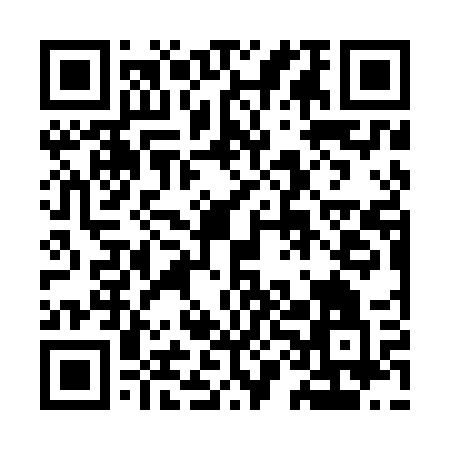 Ramadan times for Barczyzna, PolandMon 11 Mar 2024 - Wed 10 Apr 2024High Latitude Method: Angle Based RulePrayer Calculation Method: Muslim World LeagueAsar Calculation Method: HanafiPrayer times provided by https://www.salahtimes.comDateDayFajrSuhurSunriseDhuhrAsrIftarMaghribIsha11Mon4:194:196:1312:003:525:485:487:3512Tue4:174:176:1112:003:535:505:507:3713Wed4:144:146:0812:003:555:525:527:3914Thu4:124:126:0611:593:565:545:547:4115Fri4:094:096:0411:593:575:555:557:4316Sat4:064:066:0111:593:595:575:577:4517Sun4:044:045:5911:584:005:595:597:4718Mon4:014:015:5711:584:026:016:017:4919Tue3:593:595:5411:584:036:026:027:5120Wed3:563:565:5211:584:056:046:047:5321Thu3:533:535:5011:574:066:066:067:5522Fri3:513:515:4711:574:076:086:087:5723Sat3:483:485:4511:574:096:096:098:0024Sun3:453:455:4311:564:106:116:118:0225Mon3:423:425:4011:564:116:136:138:0426Tue3:393:395:3811:564:136:156:158:0627Wed3:373:375:3611:554:146:166:168:0828Thu3:343:345:3311:554:156:186:188:1029Fri3:313:315:3111:554:176:206:208:1230Sat3:283:285:2911:554:186:226:228:1531Sun4:254:256:2612:545:197:237:239:171Mon4:224:226:2412:545:217:257:259:192Tue4:194:196:2212:545:227:277:279:213Wed4:164:166:1912:535:237:297:299:244Thu4:134:136:1712:535:247:307:309:265Fri4:104:106:1512:535:267:327:329:286Sat4:074:076:1212:525:277:347:349:317Sun4:044:046:1012:525:287:357:359:338Mon4:014:016:0812:525:297:377:379:369Tue3:583:586:0512:525:317:397:399:3810Wed3:553:556:0312:515:327:417:419:41